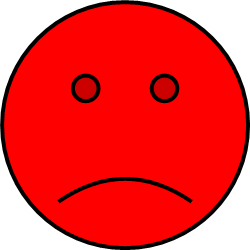 I’m not sure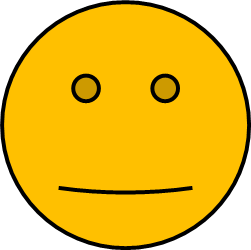 I’m nearly there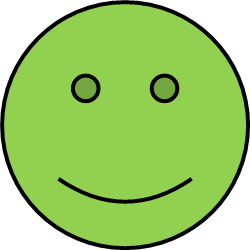 I’m confident!I’m not sureI’m nearly thereI’m confident!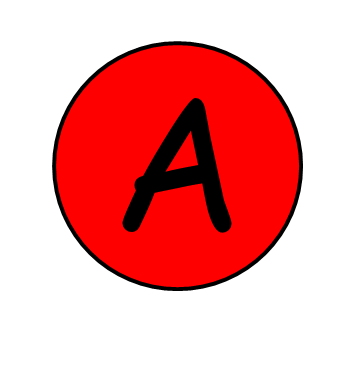 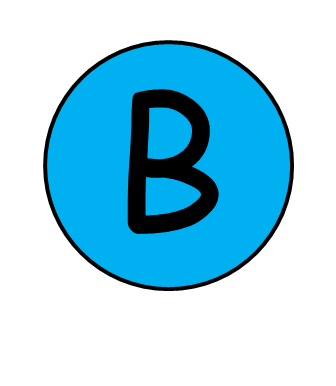 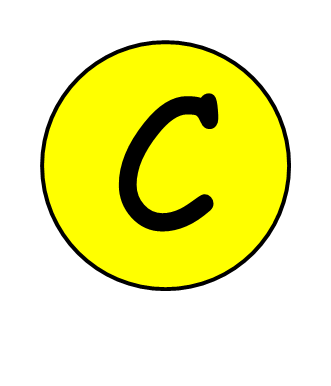 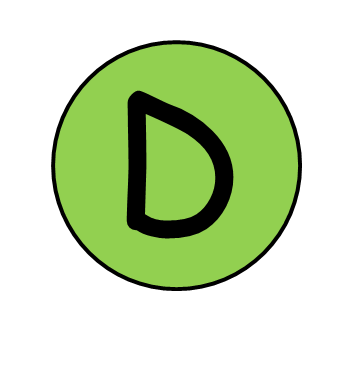 